FORM 3______________________________________________________________________________________________________________________________________________________(Heading of matter as in trial court)CERTIFICATE OF COURT REPORTERI certify that __________________________ has ordered a transcript of the evidence at the trial of this matter in the __________________________ (name of summary conviction court) at __________________________ (location of court) together with reasons for judgment and sentence. I undertake to deliver to you for appeal purposes four copies of the transcript and of the reasons for judgment and sentence when I have completed each.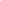 Dated at ________________________in the Province of Newfoundland and Labrador this_____day of ______________, 20_____.________________________________(Signature of Court Reporter)________________________________________________________________________________________________(Name and location of summary conviction court)To: 	Supreme Court of Newfoundland and Labrador________________________________________________________________________________________________(Address of judicial centre)